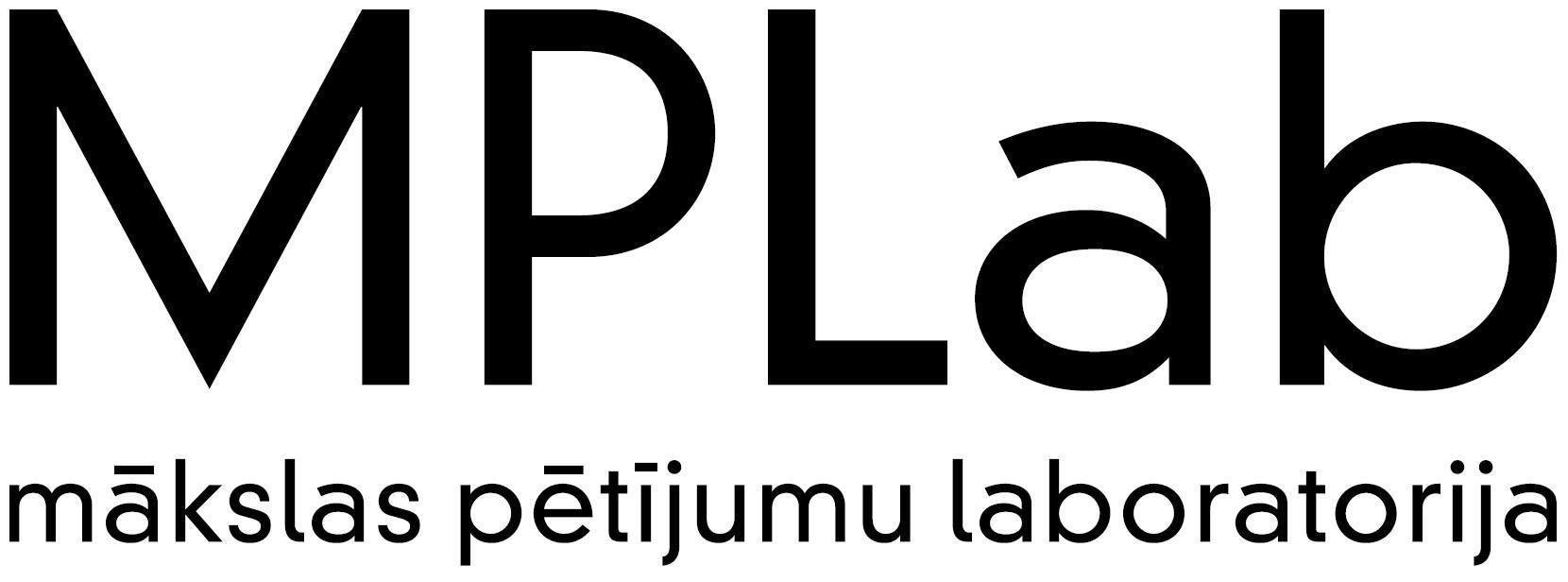 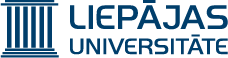 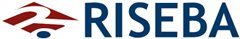 RESEARCH APPLICATION FORM3-Year Doctoral Coursein Media Arts & Creative TechnologiesApplication for enrolment in February 2023with the deadline – January 20, 2023 for the final submission.First mandatory colloquium will be February 14-17, 2023 at RISEBA, RigaI am applying to Liepaja University   [      ]						RISEBA University [       ](digital media art and sound)                            (audiovisual media and creative technologies)Proposed Title of Research Proposal:Before submitting a formal research application prospective applicants are advised to send by email a research proposal in advance of the final deadline. This will allow the admission committee to determine the feasibility and relevance of the proposed research project.Please return your completed form to either:Liepaja University: Professor Rasa Smite, program director, rasa.smite@liepu.lv and cc: the MPLab office info@mplab.lvRISEBA University: Assistant Professor Aigars Ceplitis, program administrative director, aigars.ceplitis@riseba.lv, and cc: the applications office  info@riseba.lvPersonal Details	(full CV details are to be entered in Section 8) Personal Details	(full CV details are to be entered in Section 8) Personal Details	(full CV details are to be entered in Section 8) First Name:Surname:Email address:Personal Details NationalityPlace and date of birth:Postal address:Phone Number:	Phone Number:	Phone Number:	Phone Number:	Details of Masters Qualification (where, when, degree obtained, overview of study areas):Details of Masters Qualification (where, when, degree obtained, overview of study areas):Details of Masters Qualification (where, when, degree obtained, overview of study areas):Details of Masters Qualification (where, when, degree obtained, overview of study areas):Summarise Relevant Academic/Artistic Background and Achievements (to demonstrate how your knowledge and experience contributes to your expertise in your proposed research area)Summarise Relevant Academic/Artistic Background and Achievements (to demonstrate how your knowledge and experience contributes to your expertise in your proposed research area)Summarise Relevant Academic/Artistic Background and Achievements (to demonstrate how your knowledge and experience contributes to your expertise in your proposed research area)Summarise Relevant Academic/Artistic Background and Achievements (to demonstrate how your knowledge and experience contributes to your expertise in your proposed research area)If any of your work can be viewed/read online, please suggest relevant web links:If any of your work can be viewed/read online, please suggest relevant web links:If any of your work can be viewed/read online, please suggest relevant web links:If any of your work can be viewed/read online, please suggest relevant web links:1. Overview (abstract) of the proposed doctoral research (approx 400 words)Please include:—a list of your research questions (phrased as questions, not statements). —a short description of the proposed practice-based research part (the creative practice). 2. Key ideas, concepts, contributions, and theories of the proposed project.(approx 400 words)Please include:—the research focus— the context and the area of the research i.e. the Fields of Knowledge to which you will contribute— significance (the anticipated applications, potential benefits and impact of your research).— key theories and theorists you will be using.3. Original Contribution to New Knowledge: Research Novelty. (approx 300 words)Outline your special and/or innovative approach that will contribute to new knowledge, challenge the boundaries of existing knowledge or excavate lost knowledge.4. Methodology and Methods. (approx 250 words)An overview of your research perspective, and methods & processes you might use in the research.Please refer to recognised systems and methods of research.5. Required resources (including financing where applicable). (max 150 words).Specialist resources (if any) needed to carry out your research (equipment, materials, technical assistance etc.). Include a proposal of how you would expect to acquire and/or use these resources.6. Implementation plan / basic timeline towards completion. (max 250 words).Outline over the next three years the proposed steps of your research process.7. Indicative bibliography relevant to your research.These should be academic publications, properly referenced. There should be a minimum of 12 publications which must include recent journal articles and at least one relevant doctoral thesis.1.2.3.4.5.6.7.8.9.10.11.12.8. Curriculum Vitae summary. (max 500 words).Your previous education, personal, professional and academic achievements, publications,  exhibitions, and any alternative experience as it relates to the proposed research. A full CV can be attached separately, but please summarise the most relevant aspects here.! To be filled in by the admission committee.! To be filled in by the admission committee.Thoughts on the research area / research questions:Thoughts on the research area / research questions:Comments on the proposal:Comments on the proposal:Recommendations:Recommendations:1. Strong Proposal Yes [    ] / No [    ]Suggest a rating, 0(min)-10(max):  2. Proposal needs developing (recommend revision)Yes [    ] / No [    ]3. Recommend rejection Yes [    ] / No [    ]4. We do not have the supervisory expertise or equipment to support this project. Recommend rejection Yes [    ] / No [    ]1. Strong Proposal Yes [    ] / No [    ]Suggest a rating, 0(min)-10(max):  2. Proposal needs developing (recommend revision)Yes [    ] / No [    ]3. Recommend rejection Yes [    ] / No [    ]4. We do not have the supervisory expertise or equipment to support this project. Recommend rejection Yes [    ] / No [    ]Possible supervisor:Possible supervisor:Signature:Signature:Date:Date: